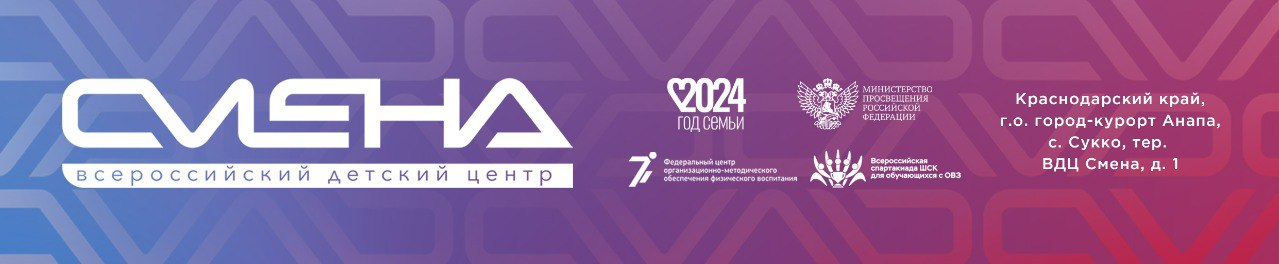 ПРЕСС-РЕЛИЗ06.05.2024В «Смене» стартовал финальный этап Всероссийской инклюзивной спартакиады школьников Победителей Всероссийской спартакиады школьных спортивных клубов для обучающихся с ограниченными возможностями здоровья (ОВЗ) и детей-инвалидов определят в  «Смене». 5 мая в Центре прошла торжественная церемония открытия заключительного этапа спартакиады. В спартакиаде примут участие 243 представителя спортивных клубов специальных (коррекционных) школ из 14 регионов России. С приветственным словом от имени заместителя министра просвещения РФ Анастасии Зыряновой к участникам соревнований обратился заместитель директора Департамента государственной политики в сфере воспитания, дополнительного образования и детского отдыха Министерства просвещения РФ Евгений Козюра: «Ребята, присущие вам настойчивость, целеустремленность и упорство обязательно помогут достичь высоких спортивных результатов. Стремитесь честно отвечать на любые вызовы и достойно побеждать, в полной мере проявляя волевой характер и показывая максимум возможностей». Успехов, удачи и ярких побед юным спортсменам пожелали заместитель директора по спортивно-массовой работе Федерального центра организационно-методического обеспечения физического воспитания Екатерина Журочкина и директор ВДЦ «Смена» Игорь Журавлев.«Эта спартакиада объединила смелых, целеустремленных, сильных духом ребят, каждый из которых – гордость своего региона. Вы преодолели трудности и доказали, что важно верить в себя и свои способности. Помогайте ближним, будьте сильными и настоящими. Для всех нас вы уже победители. Удачи вам и ярких побед!» – пожелал финалистам спартакиады Игорь Журавлев.В финале спартакиады пройдут соревнования по легкой атлетике, настольному теннису, плаванию, шашкам и мини-футболу. Судейскую коллегию возглавил отличник народного просвещения, судья первой категории по легкой атлетике Юрий Перегудов. Команды, занявшие первые три места в общекомандном зачете, наградят кубками и дипломами от Министерства просвещения России. Победителей и призеров в личном первенстве отметят медалями и памятными призами. Всероссийская спартакиада школьных спортивных клубов для обучающихся с ограниченными возможностями здоровья проходит при поддержке Министерства просвещения РФ и Министерства спорта РФ, Движения Первых, Всероссийской федерации школьного спорта, Общероссийской спортивной федерации спорта глухих, Всероссийской Федерации спорта лиц с интеллектуальными нарушениями. Организаторы финального этапа соревнований – Всероссийский детский центр «Смена» и Федеральный центр организационно-методического обеспечения физического воспитания. ФГБОУ ВДЦ «Смена» – круглогодичный детский центр, расположенный в с. Сукко Анапского района Краснодарского края. Он включает в себя пять детских образовательных лагерей («Лидер», «Профи», «Арт», «Профессиум», «Наставник»), на базе которых реализуется более 80 образовательных программ. В течение года в Центре проходит 16 смен, их участниками становятся свыше 16 000 ребят из всех регионов России. Профориентация, развитие soft skills, «умный отдых» детей, формирование успешной жизненной навигации – основные направления работы «Смены». С 2017 года здесь действует единственный в стране Всероссийский учебно-тренировочный центр профессионального мастерства и популяризации рабочих профессий, созданный по поручению президента РФ. Учредителями ВДЦ «Смена» являются правительство РФ, Министерство просвещения РФ. Дополнительную информацию можно получить в пресс-службе ВДЦ «Смена»: +7 (86133) 93-520, (доб. 246), press@smena.org. Официальный сайт: смена.дети.